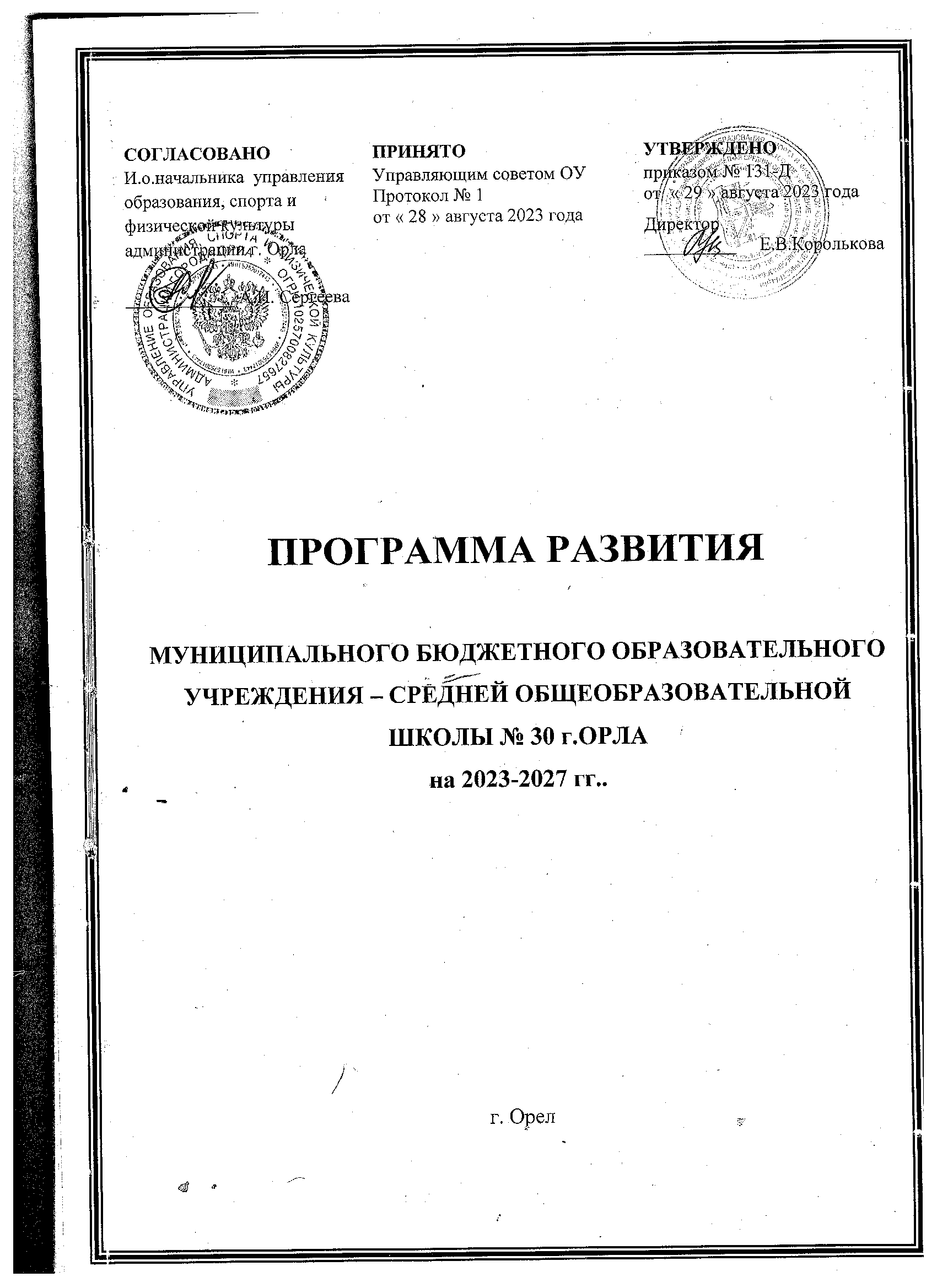 ПАСПОРТ ПРОГРАММЫ РАЗВИТИЯ
МУНИЦИПАЛЬНОГО БЮДЖЕТНОГООБЩЕОБРАЗОВАТЕЛЬНОГО УЧРЕЖДЕНИЯСРЕДНЯЯ ОБЩЕОБРАЗОВАТЕЛЬНАЯШКОЛА № 30 на 2023–2027 ГОДЫМеханизмы реализации программы развития школыМодернизация и цифровизация управленческих и образовательных процессов, документооборота.Интеграция в образовательном процессе урочной, внеурочной и профориентационной деятельности.Проведение опросов и анкетирования для оценки уровня удовлетворенности услугами школы, существующими в нем процессами.Изучение влияния новых информационных и коммуникационных технологий и форм организации социальных отношений на психическое здоровье детей, на их интеллектуальные способности, эмоциональное развитие и формирование личности.Организация стажировок и повышения квалификации педагогических работников, обмена опытом.Обновление материально-технического оснащения школы.Совершенствование системы мониторинга, статистики и оценки качества образования.ВВЕДЕНИЕ           Настоящая программа разработана на основании приоритетов образовательной политики, закрепленных в документах федерального, регионального и муниципального уровней. Программа представляет собой основной стратегический управленческий документ, регламентирующий и направляющий ход развития школы. В программе отражаются системные, целостные изменения в школе  (инновационный режим), сопровождающиеся проектно-целевым правлением. Программа включает в себя серию комплексных целевых проектов «Береги здоровье с детства» и «Первые шаги к профессии», «Билет в будущее» для всех участников образовательных отношений (учащихся, педагогов, родителей и  иных участников образовательных отношений).            Основными функциями школы по реализации настоящей программы развития являются:Организация и координация деятельности школы по достижению поставленных перед ней задач;Определение ценностей и целей,  на которые направлена программа;Последовательная реализация мероприятий программы с использованием научно-обоснованных форм, методов и средств;Выявление качественных изменений в образовательном процессе посредством контроля и мониторинга хода и результатов реализации программы развития;Интеграция усилий всех участников образовательных отношений, действующих в интересах развития школы.РАЗДЕЛ I. ХАРАКТЕРИСТИКА ТЕКУЩЕГО СОСТОЯНИЯ ШКОЛЫ Информационная справкаОбщие сведения о школе:Полное наименование общеобразовательной организации:  Муниципальное бюджетное общеобразовательное учреждение – средняя общеобразовательная школа №30 города Орла.Ф.И.О. руководителя – директор школы Королькова Елена Владимировна.ОГРН: 1025700768620ИНН: 5751018480Адрес школы: 302029, РИ, город Орёл, ул. Деповская, дом 6Адрес сайта: http://orel-sosh30.obr57.rue-mail – Kddl22s@yandex.ruГод ввода в эксплуатацию: 1963 г.Лицензия на право ведения образовательной деятельности: № 586  от 08.12.2016  серия 57ЛО1№0000670  Аккредитация: № 1271 от 22.02.2017, серия 57АО1 № 0000250Правоустанавливающие документы школы- Приказ об учреждении школы- Устав Муниципального бюджетного общеобразовательного учреждения – средняя общеобразовательная школа №30.- Правила внутреннего распорядка учащихся.- Правила внутреннего трудового распорядка для работников школы.- Коллективный договорСистема управления школойУправление школой осуществляется в соответствии с Законом Российской Федерации от 29 декабря 2012 г. № 273-ФЗ «Об образовании в Российской Федерации» (Принят Государственной Думой 21 декабря 2012 года. Одобрен Советом Федерации 26 декабря 2012 года), основано на принципах демократии, гуманизма, общедоступности, приоритета общечеловеческих ценностей, жизни и здоровья человека, гражданственности, свободного развития личности.Управление школой осуществляется на основе сочетания принципов самоуправления коллектива и единоначалия.В основе управления лежат локальные акты школы: Положение о педагогическом совете, Положение о собрании трудового коллектива, Положение об Управляющем совете, Положение об общешкольном  родительском комитете, Положение о попечительском совете, Положение о методическом совете. В основу положена трехуровневая структура управления.Первый уровень структуры управления – уровень директора (по содержанию – это уровень стратегического управления). Директор школы определяет совместно с  Управляющим советом ,  стратегию развития школы, представляет её интересы в государственных и общественных инстанциях.  Директор школы несет персональную юридическую ответственность за организацию жизнедеятельности школы, создает благоприятные условия для развития школы. Второй уровень структуры управления (по содержанию – это уровень тактического управления) – уровень заместителей директора. Этот уровень представлен также методическим советом. Методический совет – коллегиальный совещательный орган, в состав которого входят руководители школьных методических объединений, заместители директора.Третий уровень структуры управления – уровень учителей, функциональных служб (по содержанию – это уровень оперативного управления), структурных подразделений школы. Методические объединения – структурные подразделения методической службы школы, объединяют учителей одной образовательной области.В школе созданы органы ученического самоуправления, детские общественные организации. Орган ученического самоуправления – Совет старшеклассников действуют на основании утвержденных Положений.Условия обучения в школе        В школе обучаются 636 учащихся в 25 классах. Учебные занятия проводятся в одну смену. Режим работы школы: пятидневная учебная неделя. Обеспечена занятость учащихся по интересам во второй половине дня – работают факультативные и элективные курсы, кружки, спортивные секции.Обучение ведется по следующим образовательным программам:      Начальная школа реализует образовательную программу школы в рамках учебно-методических комплектов «Школа России». В общеобразовательных классах для детей с ОВЗ обучение ведется по адаптивным коррекционным программам. Педагоги школы осваивают эффективные современные методы и технологии. Приоритетными являются здоровьесберегающие технологии, информационно-коммуникационные, технологии обучения в сотрудничестве.          В школе ведется коррекционно-развивающая работа в нескольких направлениях:1) адаптация обучающихся 1, 5, 10 классов;2) индивидуальная коррекционно-развивающая работа со слабоуспевающими, часто болеющими учащимися.          Для функционирования школы, в том числе организации образовательного процесса, имеются:          Все кабинеты   укомплектованы  необходимым оборудованием и мебелью. Учебные кабинеты оснащены техническими средствами обучения: компьютеры, музыкальные центры, принтеры, интерактивные доски.  Заведующие кабинетами   систематически  работают над  пополнением дидактическим  и раздаточным материалом. Кабинеты педагога -  психолога  и логопеда располагают специальными учебниками, учебными пособиями, дидактическими материалами.         В школе имеется  спортивный зал площадью 266,7 кв.м. Его спортивное оборудование позволяет выполнять программу физического воспитания учащихся по всем ее разделам.  В настоящее время в школе функционирует кабинет информатики с мобильным компьютерным классом, состоящим  из 15 компьютеров для обучающихся и одного компьютера  для учителя.
         Имеется 15 компьютеров, 7 мультимедийных проекторов, 3 интерактивные доски, 6 принтеров, которые используются в учебном процессе как для работы обучающихся, так и для работы педагогов. Обеспечивается доступ в сеть Интернет посредством проводной локальной сети. 
       Школа имеет  большую спортивную площадку, состоящую из : баскетбольной  площадки, волейбольной  площадки, футбольного поля, беговой дорожки. На спортивной площадке имеется стационарное спортивное оборудование. Оборудовано компьютерной техникой рабочее место библиотекаря, 5 рабочих мест членов администрации.	 Учебные кабинеты на 65%  обеспечены учебно-наглядными пособиями и лабораторным обрудованием. В кабинетах соблюдаются санитарно-гигиенические требования, правила техники безопасности. Имеются инструкции по ТБ и видам деятельности. Укомплектованы аптечки первой медицинской помощи. Кабинеты обеспечены средствами пожаротушения. В школе имеются акты разрешения на проведение занятий в спортивном зале, в кабинетах химии, физики, информатики, обслуживающего труда, учебных мастерских, акты- испытания спортивного оборудования. Администрация школы большое внимание уделяет укреплению материально-технической базы, своевременно проводятся ремонтно-строительные работы. Горячим питанием в школе охвачено 100% школьников.     По результатам анкетирования 2022 года выявлено, что количество родителей, которые удовлетворены качеством образования в школе, – 93 процента, количество обучающихся, удовлетворенных образовательным процессом,– 98 процентов. Высказаны пожелания об организации углубленного изучения предметов:  математики и литературы. Открыт класс психолого-педагогической направленности.            Внеурочная деятельность организуется во второй половине дн. Внеурочная, внеклассная деятельность осуществляется в виде индивидуальных и групповых занятий, занятий в форме факультативов,  кружков, секций, клубов, классных часов, классных и общешкольных мероприятий.          Взаимодействие школы с социальными партнерами.     Школа активно взаимодействует с социальными партнерами в целях реализации программы воспитания и социализации обучающихся. Кадровый состав школыСведения о работниках школыСведения о педагогических работниках43 человека (96%) имеют высшее педагогическое образование, 1 человека (2%) имеет высшее непедагогическое образование,1 человек (2%) имеет среднее профессиональное образование. Наблюдается стабильность педагогического коллектива.Распределение коллектива педагогических работников  по категориям:Высшая категория -14Первая категория -22Аттестованы на соответствие занимаемой должности - 5Не имеют аттестации - 3Молодые специалисты - 3 Курсовая подготовкаВ течение последних трех лет все педагоги школы прошли  курсы  повышения квалификации. Четыре педагога прошли переподготовку в соответствии с преподаваемым предметом.РАЗДЕЛ II. КОНЦЕПЦИЯ РАЗВИТИЯ ШКОЛЫ     Концепция развития школы предполагает достижение школой ряда основополагающих задач, определенных потребностями развития современного общества:Создание особых условий обучения, при которых уже в школе дети могли бы раскрыть свои возможности, подготовиться к жизни в высокотехнологичном конкурентном мире.Создание условий для развития творческого потенциала каждого ребенка в условиях гуманистического воспитания.Создание системы поиска и поддержки талантливых детей, а также их сопровождения в течение всего периода становления личности.Создание условий для физического и психологического комфорта учащихся в школе.Формирование нравственного, здорового микроклимата в детском сообществе для появления толерантных взаимоотношений, развития коммуникативной культуры, нравственных качеств личности.Сбережение здоровья учащихся.Развитие у учащихся стремления к здоровому и безопасному образу жизни, занятиям спортом.Сохранение, качественное улучшение и пополнение кадрового состава преподавателей.Модернизация и пополнение материально-технического обеспечения школы, развитие информационных коммуникаций.Ключевые направления развития школы до 2027 года1. Переход на федеральные основные образовательные программы (ФООП). Создание рабочей группы по переход уна ФООП.  Анализ действующих ООП НОО, ООО, СОО. Приведение ООП НОО, ООО и СОО в соответствие с ФООП.2.Внесение изменений в ООП СОО в соответствии с обновленным ФГОС СОО. Скорректировать целевой, содержательный и организационный разделы ООП СОО. Скорректировать рабочие программы учебных предметов. Внести мероприятия по контролю реализации обновленного ФГОС СОО в план ВСОКО и  ВШК. Скорректировать локальные акты школы (по необходимости).3. Реализация трудового воспитания школьников. Участие обучающихся в общественно полезном труде, направленном на формирование у них «трудолюбия и базовых трудовых навыков, чувства причастности и уважения к результатам труда».4. Введение должности советника директора по воспитанию и взаимодействию с детскими общественными объединениями. Перераспределение работы по организации и контролю воспитательной деятельности школы с учетом должностных обязанностей нового специалиста. Разработка плана работы советника по воспитанию. Корректировка локальных актов (по необходимости).5. Создание школьного театра. Включение в проект Минпросвещения «Школьный  театр». Определение организационной модели школьного театра. Разработка документации по организации работы школьного театра. Организация сетевого сотрудничества с организациями, оказывающими поддержку проекта.6. Создание школьного спортивного клуба. Определение организационной модели школьного спортивного клуба. Разработка документации по организации работы спортивного клуба. Организация сетевого сотрудничества с организациями, оказывающими поддержку проекту. Создание необходимых материально-технических, кадровых и методических условий для обеспечения деятельности спортивного клуба.7. Осуществление дополнительного образования в соответствии с требованиями нового Порядка организации осуществления образовательной деятельности по дополнительным общеобразовательным программам. Обновление содержания рабочих дополнительных общеобразовательных программ. Создание материально-технической базы для организации обучения детей с ОВЗ в сфере дополнительного образования в зависимости от нозологии.8. Внутренний мониторинг условий организации на соответствие аккредитационным показателям. Следить, когда утвердят аккредитационные показатели для общеобразовательных организаций.  Провести внутреннюю проверку школы на соответствие аккредитационным показателям. Если выявятся несоответствия, провести мероприятия по их устранению.9.  Цифровизация рабочих и образовательных процессов в организации. Реализация государственной политики в сфере цифровой трансформации образовательной организации и развития цифровой образовательной среды. Внедрение электронного документооборота.10. Совершенствование системы охраны труда. Внедрение новых мероприятий по улучшению условий и охраны труда. Актуализировать локальные нормативные акты школы в сфере охраны труда. Разработать, утвердить и планомерно осуществлять мероприятия по улучшению условий и охраны труда, в том числе:Проводить специальную оценку условий труда, оценку уровней профессиональных рисков.Механизировать работы при складировании и транспортировании продуктов, отходов, других тяжелых объектов.Модернизировать оборудование и технологические процессы на рабочих местах с целью снижения содержания вредных веществ в воздухе рабочей зоны, механических колебаний и излучений.11. Усиление антитеррористической защищенности организации. Провести оценку качества и достаточности организационных мероприятий, практической готовности и обеспечения объекта техническими средствами. Разработать комплексный план мероприятий по усилению антитеррористической безопасности, интегрировать его с антикризисным планом организации.12. Продолжение профилактики ОРВИ и коронавирусной инфекции. Школа продолжает организовывать образовательный процесс с учетом антикоронавирусных правил, чтобы создать безопасную эпидемиологическую обстановку для участников образовательного процесса.РАЗДЕЛ III. КЛЮЧЕВЫЕ ОРИЕНТИРЫ ПРОГРАММЫ РАЗВИТИЯ: МИССИЯ, ЦЕЛИ, ЗАДАЧИ, ЭТАПЫ РЕАЛИЗАЦИИИ ОЖИДАЕМЫЕ РЕЗУЛЬТАТЫ      Миссия школы – помогать средствами современного образования статьуспешным любому ученику, готовить выпускников, способных развиваться иразвивать страну.Ключевые приоритеты развития школы до 2027 года:1.Создание системы сетевого взаимодействия, которая будет оказыватьучащимся помощь в выборе будущей специальности, подготовке к поступлению в вуз.2.Расширение образовательных возможностей для учащихся через многопрофильность и вариативность образовательных программ общего и дополнительного образования.3.Совершенствование модели управления качеством образования.4.Совершенствование систем работы по развитию талантов учащихся через функционирование центра научно-исследовательских проектов.5.Расширение партнерских связей со сторонними организациями в интересах развития школы.6.Развитие математического и инженерно-технологического образования.7.Создание востребованной воспитательной системы для реализации современной молодежной политики.     Целью программы является повышение конкурентных преимуществ школыкак образовательной организации, ориентированной на создание условий дляформирования успешной личности ученика.   Указанная цель будет достигнута в процессе решения следующих задач:- формирование устойчивой мотивации учащихся к повышению своего уровняподготовки через урочную и внеурочную деятельность;– развитие сетевого взаимодействия;– активизация системы общественно-гражданского управления школой;– создание единого образовательного пространства «Школа –родители –общественность – предприятия и организации города Орла»;– мониторинг реализации ФГОС в образовательной организации; – повышение качества работы с одаренными детьми;– реализация программы здоровьесбережения учащихся;– организация наставничества и шефства в ученической среде;- создание доброжелательного образовательного пространства для организации занятости обучающихся в течение полного дня.Этапы реализации:Первый этап реализации программы развития: разработка документов,направленных на методическое, кадровое и информационное обеспечениеразвития школы, организацию промежуточного и итогового мониторинга реализации программы.Второй этап реализации программы развития: реализация мероприятий, направленных на достижение результатов программы, промежуточный мониторинг реализации мероприятий программы, коррекция программы.Третий этап реализации программы развития: итоговый мониторинг реализации мероприятий программы, анализ динамики результатов, выявление проблем и путей их решения, определение перспектив дальнейшего развития. Подведение итогов и постановка новых стратегических задач развития.Ожидаемые результаты и индикаторы для оценки  их достиженияРАЗДЕЛ IV. МЕРОПРИЯТИЯ ПО РЕАЛИЗАЦИИ ПРОГРАММЫ РАЗВИТИЯПлан мероприятий по реализации программы развития школы на 2023–2027 годыРАЗДЕЛ V. МОНИТОРИНГ РЕАЛИЗАЦИИ ПРОГРАММЫ РАЗВИТИЯОжидаемые результаты реализации программы развитияУлучшение качества предоставляемых образовательных услуг через обновление структуры и содержания образовательного процесса с учетом внедрения инновационных подходов.Информатизация образовательного процесса и управления, делопроизводства.Расширение перечня образовательных возможностей, социально-образовательных партнерств.Создание эффективной профильной системы обучения и развитие проектной деятельности обучающихся.Повышение эффективности системы по работе с одаренными и талантливыми детьми.Повышение профессиональной компетентности педагогов, в том числе в области овладения инновационными образовательными и метапредметными технологиями за  счет прохождения повышения квалификации и переподготовки работников, участия в региональных и федеральных профессиональных мероприятиях.Уменьшение замечаний от органов надзора и контроля в сфере охраны труда и безопасности.Критерии и показатели оценки реализации программы развитияПолное наименование организацииМуниципальное бюджетное общеобразовательное  учреждение Средняя общеобразовательная школа № 30 г. ОрлаНаименование программыПрограмма развития МБОУ СОШ №30  на 2023–2027годыРазработчики программыАдминистрация и педагогический коллектив муниципальной бюджетной средней общеобразовательной школы №30                                       г. ОрлаКоординаторыКоролькова  Елена Владимировна, директор МБОУ СОШ № 30, заместители директора МБОУ СОШ № 30Исполнители программыПедагогический коллектив МБОУ СОШ № 30, родители (законные представители), обучающиеся муниципальной бюджетной  средней общеобразовательной школы №30 г. Орла.Нормативно-правовая и методическая база для разработки программыФедеральный закон от 29.12.2012 № 273-ФЗ «Об образовании в Российской Федерации».Федеральный закон от 24.09.2022 № 371-ФЗ «О внесении изменений в Федеральный закон "Об образовании в Российской Федерации" и статью 1 Федерального закона "Об обязательных требованиях в Российской Федерации"».Федеральный закон от 4.08.2023 № 479-ФЗ «О внесении изменений в Федеральный закон «Об образовании в Российской Федерации».Федеральный проект «Цифровая образовательная среда» (п. 4.4 паспорта национального проекта «Образование», утв. Президиумом Совета при Президенте РФ по стратегическому развитию и национальным проектам, протокол от 24.12.2018 № 16).Федеральные проекты «Современная школа», «Успех каждого ребенка», «Учитель будущего», «Школа Минпросвещения России»Стратегия развития информационного общества в Российской Федерации на 2017–2030 годы, утвержденная указом Президента от 09.05.2017 № 203.Концепция общенациональной системы выявления и развития молодых талантов, утвержденная Президентом 03.04.2012 №Пр-827.Основы государственной молодежной политики до 2025 года, утвержденные распоряжением Правительства от 29.11.2014 № 2403-р.Распоряжение Минпросвещения от 21.06.2021 №Р-126 «Об утверждении ведомственной целевой программы "Развитие дополнительного образования детей, выявление и поддержка лиц, проявивших выдающиеся способности"».Концепция развития дополнительного образования детей до 2030 года, утвержденная распоряжением Правительства от 31.03.2022 № 678-р.Стратегия развития воспитания в РФ на период до 2025 года, утвержденная распоряжением Правительства от 29.05.2015 № 996-р.Приказ Минпросвещения от 31.05.2021 № 286 «Об утверждении федерального государственного образовательного стандарта начального общего образования» (ФГОС-2021). Приказ Минпросвещения от 31.05.2021 № 287 «Об утверждении федерального государственного образовательного стандарта основного общего  образования» (ФГОС-2021). Приказ Минобрнауки от 06.10.2009 № 373 «Об утверждении и введении в действие федерального государственного образовательного стандарта начального общего образования». Приказ Минобрнауки от 17.12.2010 № 1897 «Об утверждении федерального государственного образовательного стандарта основного общего образования». Приказ Минобрнауки от 17.05.2012 № 413 «Об утверждении федерального государственного образовательного стандарта среднего общего образования». Приказ Минпросвещенияот 16.11.2022 № 992 «Об утверждении федеральной образовательной программы начального общего образования». Приказ Минпросвещения от 16.11.2022 № 993 «Об утверждении федеральной образовательной программы основного общего образования». Приказ Минпросвещения от 23.11.2022 № 1014 «Об утверждении федеральной образовательной программы среднего общего образования». Приказ Минпросвещения от 23.03.2020 № 117 «Об утверждении Порядка осуществления деятельности школьных спортивных клубов (в том числе в виде общественных объединений), не являющихся юридическими лицами». Приказ  Минпросвещения от 27.07.2022 № 629 «Об утверждении Порядка организации и осуществления образовательной деятельности по дополнительным общеобразовательны мпрограммам». Письмо Минпросвещения от 11.05.2021 №СК-123/07. Письмо Минпросвещения от 09.11.2021 №ТВ-1968/04. Письмо Минпросвещения от 10.11.2021 №ТВ-1983/04. Письмо Минпросвещения от 12.09.2022 № 07-6179. Письмо Минпросвещения от 15.08.2022 №АБ-2332/06. Протокол Минпросвещения от 27.12.2021 №СК-31/06 пр «О создании и развитии школьных театров в субъектах Российской Федерации».Срок реализациипрограммы развитияс 2023 по 2027 годыОсновные этапы реализации программы развитияПервый этап: разработка документов, направленных на методическое, кадровое и информационное развитие образовательной организации, проведение промежуточного мониторинга реализации программы.Второй этап: реализация мероприятий, направленных на достижение результатов программы, промежуточный мониторинг реализации мероприятий программы, коррекция программы.Третий этап: итоговый мониторинг реализации мероприятий программы, анализ динамики результатов, выявление проблем и путей их решения, определение перспектив дальнейшего развития. Подведение итогов и постановка новых стратегических задач развитияЦель программы развитияПовышение конкурентных преимуществ школы как образовательной организации, ориентированной на создание условий для формирования успешной личности ученика.Цифровизация образовательной деятельности, делопроизводства.Внедрение ФГОС-2021, ФООП, приведение в соответствие ООП СОО с требованиями обновленного ФГОС СОО и проведение внутреннего мониторинга соответствия аккредитационным показателям.Обеспечение разнообразия и доступности дополнительного образования с учетом потребностей и возможностей детей.Модернизация системы охраны труда и повышение общей безопасности, в том числе усиление антитеррористической защищенности объектов организации.Задачи программы развитияСоздание системы сетевого взаимодействия со спортивными организациями, вузами, организациями сферы культуры, чтобы расширить перечень предлагаемых услуг и  повысить качество уже оказываемых, помочь учащимся в выборе будущей специальности, подготовке к поступлению  в вуз.Расширение образовательных возможностей для учащихся через многопрофильность и вариативность образовательных программ общего и дополнительного образования.Оптимизация системы дистанционных образовательных технологий, электронного обучения с целью повышения эффективности  их использования.Цифровизация системы управления образовательной организацией, в том числе документооборота.Обучение по ООП, приведенным в соответствие с ФООП, с 01.09.2023.Создание востребованной воспитательной системы для реализации современной молодежной политики.Повышение безопасности в организации в отношении детей и работников, посетителей.Повышение эффективности системы охраны труда организации.Обеспечение безопасного образовательного процесса с соблюдением всех санитарно-эпидемиологических требованийЦелевые индикаторы и показатели успешности реализации программыРазработаны и реализуются ООП НОО и ООП ООО, соответствующие ФГОС-2021.ООП НОО, ООО и СОО приведены в соответствие с ФООП.ООП СОО приведена в соответствие с требованиями обновленного ФГОС СОО.Создан «Школьный театр».Создан «Школьный спортивный клуб».Отсутствуют замечания со стороны органов контроля и надзора в сфере образования.Функционирует система воспитания, которая соответствует законодательству РФ и удовлетворяет учащихся и родителей минимум на 60 процентов.92 процентов учащихся включено в систему дополнительного образования школы.98 процентов классных руководителей прошло обучение по программам, связанным с классным руководством.В школе действует эффективная система мониторинга образовательного и воспитательного процесса.Увеличилось на 5 процентов число работников,  60 процентов педагогов обучилось по программам для работы с детьми с ОВЗ.Отсутствуют происшествия, произошедшие на территории организацииОжидаемые результаты реализации программыОбеспечение качества общего и дополнительного образования, соответствующего ФГОС, социальному заказу, возможностям и потребностям обучающихся.Расширение перечня дополнительных образовательных услуг, предоставляемых обучающимся.Организация профильного обучения на основе сетевого взаимодействия образовательных учреждений.Стабильные положительные результаты, достигнутые обучающимися в ходе государственной итоговой аттестации.Готовность выпускников школы к дальнейшему обучению и деятельности в современной высокотехнологической экономике.Расширение деятельного участия обучающихся в освоении базовых национальных ценностей (через социальное проектирование, дебаты, интернет-конференции, тренинги, деловые игры и т. д.).Рост количества и масштабов социально-позитивных инициатив со стороны обучающихся.Создание системы выявления, поддержки и развития талантливых детей на различных уровнях обучения в школе.Сетевое взаимодействие с социальными партнерами.Овладение педагогами цифровыми ресурсами, необходимыми для успешного решения задач современного образования в условиях ФГОС.Создание эффективной системы информационного обеспечения образовательного процесса.Трансформация физического пространства школы, пришкольного участка и учебного оборудования в соответствии с требованиями ФГОС.Создание здоровых и безопасных условий труда и учебы.Удовлетворены образовательные запросы субъектов образовательного процесса.Повышено качество образования.Повышена профессиональная компетентность педагогического коллектива, в том числе в условиях дистанционного обучения.Приняты меры по препятствию распространения ОРВИ и короновирусной инфекции.Структура программы развитияВведениеРаздел I. Характеристика текущего состояния школыРаздел II. Концепция развития школыРаздел III. Ключевые ориентиры программы развития: миссия, цели, задачи, этапы реализации и ожидаемые результатыРаздел IV. Мероприятия по реализации программы развитияРаздел V. Мониторинг реализации программы развитияПорядок управления реализацией программы развитияКорректировка программы осуществляется Педагогическим советом школы.Управление реализацией программы осуществляется директором.Порядок мониторинга реализации программы развитияОбсуждение хода реализации программы на совещаниях при директоре, заседаниях педагогического совета, совета родителей (ежеквартально). Ответственный - директор (Королькова Е.В.)Публикация на сайте школы отчетов о реализации программы (ежеквартально). Ответственный –учитель информатики (Кузнецова С.Г.).Анкетирование родительской общественности, Ответственный –заместитель директора по УВР (Драхлова Р.Ю.).Ресурсное обеспечение реализации программы развитияУчреждение обеспечено кадровыми,             методическими, материально-техническими и финансовыми ресурсами, необходимыми для реализации программы.№Наименование программУровень,направленностьСроки / классы1Начальное общее образованиеОбщеобразовательная (основная)4 года/1-41Начальное общее образованиеАдаптированная основная общеобразовательная программа (вариант 5.1, 5,2, 7.1, 7.2, 8.1, 8.2)4 года/1-42Основное общее образованиеОбщеобразовательная (основная)5 лет/5-92Основное общее образованиеАдаптированная основная общеобразовательная программа (вариант 7.1, 7.2)5 лет/5-93Среднее общее образованиеОбщеобразовательная (основная)2 года/10-114Дополнительное образование детей (дополнительный по направлениям)1-4 года (для начального общего образования5 лет (для основного общего образования)НаименованиеКоличествоУчебные кабинеты начальных классов11Учебные кабинеты и лаборатории18Компьютерный кабинет1Кабинет технологии2Логопедический кабинет 1Спортивный зал 1Кабинет педагога-психолога1Кабинет ОБЖ1Библиотека с читальным залом1Актовый зал (совмещен со столовой)1Медицинский кабинет Процедурный кабинет11Столовая с буфетом1Всего работников54Административно-управленческий персонал (в т.ч. заместитель  директора по  АХР)5Педагогические работники (кроме административно- управленческого персонала)41Учебно-вспомогательный персонал1Обслуживающий персонал 7Основные ожидаемые результатыИндикаторы для оценки достижения ожидаемых результатовсоответствие качества образования в МБОУ-СОШ № 30 базовым требованиям аттестации образовательного учреждения- прохождение лицензирования и аккредитацииличностное и интеллектуальное развитие обучающихся- позитивная динамика личностных, интеллектуальных показателей обучающихся, установленная в ходе мониторинговых исследованийповышение качества обучения- позитивная динамика показателей качества обученияготовность педагогического коллектива к построению образовательного процесса на основе системно-деятельностного подхода, с использованием современных здоровьесберегающих технологий и ИКТ- освоение педагогами современных здоровьесберегающих технологий, ИКТ, системно-деятельностного подхода: на оптимальном уровне – 30%; на достаточном уровне – 40%; на допустимом уровне – 30%повышение профессиональной компетентности учителей- увеличение количества педагогов аттестованных на категории;- увеличение числа учителей-научных руководителей исследовательских работ школьников;- увеличение количества педагогов, принимающих участие в организации, проведении методических мероприятий разного уровня (семинары, конференции, мастер-классы, открытые уроки и др.)создание условий для интеграции общего и дополнительного образования- удовлетворенность обучающихся, их родителей условиями обучения, воспитания и развития; комфортностью, защищенностью личности в школе;- позитивная динамика количества мероприятий, направленных на демонстрацию достижений детей;- рост числа школьников, принимающих участие в мероприятиях системы дополнительного образования в школе (кружки, секции, факультативы, клубы по интересам, внеурочная деятельность и др.) до 70%;- расширение перечня образовательных услуг на 10%;совершенствование образовательной информационной среды школы, включение дополнительных ресурсов информатизации- подключение школы к оптоволоконной системе ИНТЕРНЕТ-связи;- функционирование школьной локальной сети;- обновление и эффективное использование школьного сайта;- создание и функционирование ответвлений школьного сайта, отражающие деятельность классных коллективов;- введение электронного документооборота в управленческой деятельности, компьютерного мониторинга образовательного процесса;-формирование ИКТ-компетентности участников образовательного процесса до допустимого уровнявысокая активность и результативность участия педагогов и обучающихся в проектной и исследовательской деятельности на разных уровнях, произошла интеграция урочной и внеурочной деятельности обучающихся, расширена возможность занятий обучающихся в учреждениях дополнительного образования.- увеличение количества обучающихся, выполнивших проектные и исследовательские работы на уровне школы;- организация деятельности научного общества учащихся и ежегодное проведение общешкольных конференций с участием представителей науки и других образовательных учреждений;- увеличение количества участников и победителей городских, областных, всероссийских исследовательских конференций, конкурсов; увеличение количества победителей предметных олимпиад;- повышение качества выполнения проектных и исследовательских работ;- увеличение количества педагогов, принимающих участие в научно-практических мероприятиях разного уровня, осуществляющих публикации статей и тезисов докладовтрансляция результатов инновационной деятельности педагогического коллектива школы в муниципальной и региональной системах образования - проведение на базе школы научно-методических мероприятий для учителей и руководителей других образовательных учреждений;- подготовка для публикации учебно-методических материалов, позволяющих транслировать в другие образовательные учреждения опыт по организации внеурочной деятельности обучающихся, по оказанию выпускникам помощи в их профессиональном сомоопределении;- увеличение количества педагогов, принимающих участие в научно-практических мероприятиях разного уровня, осуществляющих публикации статей и тезисов докладовсоздание имиджа школы как культурно-образовательного центра микрорайона- положительная динамика роста контингента обучающихся;- увеличение количества мероприятий, проводимых в микрорайоне, в городе;- посещаемость школьного сайта;- увеличение количества позитивных публикаций в СМИ, посвященных школесовершенствование материально-технической базы школы- оснащение учебных кабинетов современными средствами обучения увеличилось до 100%;- создание информационно-библиотечного центра, лингафонного кабинета;- оснащение современным оборудованием учебных лабораторий по физике, химии и биологии, мастерских;- модернизация оснащения медицинского, логопедического кабинетов, кабинета педагога-психолога№п/пМероприятиеОтветственныйСрокСрокРезультатРезультатРезультат1. Переход на федеральные основные образовательные программы (ФООП)1. Переход на федеральные основные образовательные программы (ФООП)1. Переход на федеральные основные образовательные программы (ФООП)1. Переход на федеральные основные образовательные программы (ФООП)1. Переход на федеральные основные образовательные программы (ФООП)1. Переход на федеральные основные образовательные программы (ФООП)1. Переход на федеральные основные образовательные программы (ФООП)1. Переход на федеральные основные образовательные программы (ФООП)1Создать рабочую группу по обеспечению перехода на применение ФООПДиректорЗаместитель директора поУВРДиректорЗаместитель директора поУВРАвгуст2023Август2023Август2023ПриказыЛокальные нормативные акты школы2Ознакомить педагогических работников с содержанием ФООПЗаместитель директора поУВРРуководители ШМОЗаместитель директора поУВРРуководители ШМОАвгуст 2023Август 2023Август 2023Протокол педсоветаПротоколы заседаний ШМО3Определить объем работ по корректировке ООП и локальных нормативных актовЗаместитель директора по УВРРабочая группаЗаместитель директора по УВРРабочая группаАвгуст-сентябрь 2023Август-сентябрь 2023Август-сентябрь 2023Локальные нормативные акты школы4Привести документы в соответствие с ФООП с соблюдением необходимых процедур по согласованию изменений и размещению соответствующей информации в рамках информационной открытостиЗаместитель директора по УВРРабочая группаЗаместитель директора по УВРРабочая группаДо 01.09.2023До 01.09.2023До 01.09.2023ООП НОО, ООО и СОО в соответствии с ФООП2. Внесение изменений в ООП СОО в соответствие с обновленным ФГОС СОО2. Внесение изменений в ООП СОО в соответствие с обновленным ФГОС СОО2. Внесение изменений в ООП СОО в соответствие с обновленным ФГОС СОО2. Внесение изменений в ООП СОО в соответствие с обновленным ФГОС СОО2. Внесение изменений в ООП СОО в соответствие с обновленным ФГОС СОО2. Внесение изменений в ООП СОО в соответствие с обновленным ФГОС СОО2. Внесение изменений в ООП СОО в соответствие с обновленным ФГОС СОО2. Внесение изменений в ООП СОО в соответствие с обновленным ФГОС СОО1Скорректировать целевой, содержательный и организационный разделы ООП СООЗаместитель директора по УВРДо 20.08.2023До 20.08.2023До 20.08.2023До 20.08.2023ООП СОО в соответствии с ФГОС СОО2Проверить правки в планируемых результатах освоения ООП в целевом разделеЗаместитель директора по УВРДо 20.08.2023До 20.08.2023До 20.08.2023До 20.08.2023Целевой раздел в соответствии с ФГОССОО3Проверить правки в содержательном разделе в части программы коррекционной работыЗаместитель директора по У ВРДо 20.08.2023До 20.08.2023До 20.08.2023До 20.08.2023Содержательный раздел в соответствии с ФГОС СОО4Проконтролировать правки в организационном разделе в части учебных планов–названия предметных областей, перечень учебных предметов, базовый и углубленный уровень, объема аудиторной нагрузкиЗаместитель директора по УВРРабочая группаДо 20.08.2023До 20.08.2023До 20.08.2023До 20.08.2023Организационный раздел в соответствии с ФГОССОО5Проконтролировать корректировку педагогами рабочих программ–планируемые результаты, содержание и тематическое планированиеЗаместитель директора по УВРАвгуст 2023Август 2023Август 2023Август 2023Рабочие программы учебных предметов в соответствии с ФГОС СОО6Внести мероприятия по контролю реализации обновленного ФГОС СОО в план ВШК и ВСОКОЗаместитель директора по УВРАвгуст 2023Август 2023Август 2023Август 2023Мероприятия по контролю реализации обновленного ФГОС СОО в плане ВСОКО и ВШК7Скорректировать локальные нормативные акты школы (при необходимости) с соблюдением необходимых процедур по согласованию изменений и размещению соответствующей информации в рамках информационной открытостиДиректорЗаместитель директора поУВРАвгуст 2023Август 2023Август 2023Август 2023Локальные нормативные акты школы3. Организация работы по языковой и социокультурной адаптации иностранных обучающихся3. Организация работы по языковой и социокультурной адаптации иностранных обучающихся3. Организация работы по языковой и социокультурной адаптации иностранных обучающихся3. Организация работы по языковой и социокультурной адаптации иностранных обучающихся3. Организация работы по языковой и социокультурной адаптации иностранных обучающихся3. Организация работы по языковой и социокультурной адаптации иностранных обучающихся3. Организация работы по языковой и социокультурной адаптации иностранных обучающихся3. Организация работы по языковой и социокультурной адаптации иностранных обучающихся1Провести мониторинг состояния степени адаптации обучающихся-иностранцевДиректорЗаместитель директора по УВРСентябрь 2023Сентябрь 2023Сентябрь 2023Сентябрь 2023Аналитическая справка2Разработать на основе мониторинга план мероприятий по улучшению адаптациии и нтеграции детей в образовательный процессЗаместитель директора по УВР, по  ВРСентябрь – октябрь2023Сентябрь – октябрь2023Сентябрь – октябрь2023Сентябрь – октябрь2023План мероприятийПриказ об утверждении плана мероприятий4.Введение должности советника директора по воспитанию и взаимодействию с детскими общественными объединениями4.Введение должности советника директора по воспитанию и взаимодействию с детскими общественными объединениями4.Введение должности советника директора по воспитанию и взаимодействию с детскими общественными объединениями4.Введение должности советника директора по воспитанию и взаимодействию с детскими общественными объединениями4.Введение должности советника директора по воспитанию и взаимодействию с детскими общественными объединениями4.Введение должности советника директора по воспитанию и взаимодействию с детскими общественными объединениями4.Введение должности советника директора по воспитанию и взаимодействию с детскими общественными объединениями4.Введение должности советника директора по воспитанию и взаимодействию с детскими общественными объединениями1Перераспределить работы по организации и контролю воспитательной деятельности школы с учетом должностных обязанностей нового специалистаДиректорЗаместитель директора по ВР
Специалист по кадрамДо 01.09.2023До 01.09.2023До 01.09.2023До 01.09.2023Должностная инструкция2Разработать план работы советника директораЗаместитель директора по ВРДо 01.09.2023До 01.09.2023До 01.09.2023До 01.09.2023План работы советника директораПриказ об утверждении плана3Скорректировать локальные нормативные акты школы (при необходимости) с соблюдением необходимых процедур по согласованию изменений и размещению соответствующей информации в рамках информационной открытостиДиректорЗаместитель директора по ВРДо 01.09.2023До 01.09.2023До 01.09.2023До 01.09.2023Локальные акты5. Создание школьного театра5. Создание школьного театра5. Создание школьного театра5. Создание школьного театра5. Создание школьного театра5. Создание школьного театра5. Создание школьного театра5. Создание школьного театра1Определить, в каком формате организовать школьный театрДиректорЗаместитель директора по ВРДо 01.09.2023До 01.09.2023До 01.09.2023До 01.09.2023Приказ2Разработать и утвердить программу допобразования или скорректировать основную образовательную программу в части внеурочной деятельностиЗаместитель директора по ВРДо 01.09.2023До 01.09.2023До 01.09.2023До 01.09.2023Программа дополнительного образования или внесение изменений в план внеурочной деятельности в ООП всех уровней3Скорректировать сопутствующие документы, в том числе скорректировать локальные нормативные акты школы (при необходимости) с соблюдением необходимых процедур по согласованию изменений и размещению соответствующей информации в рамках информационной открытостиДиректорЗаместитель директора по ВРДо 01.09.2023До 01.09.2023До 01.09.2023До 01.09.2023Локальные акты4Организовать сотрудничество с организациями, оказывающими поддержку проекту.ДиректорЗаместитель директора по ВРОтветственный за проектДо 01.09.2023До 01.09.2023До 01.09.2023До 01.09.2023ДоговорОсуществление дополнительного образования в соответствии с требованиями нового Порядка организации и осуществления образовательной деятельности по дополнительным общеобразовательным программамОсуществление дополнительного образования в соответствии с требованиями нового Порядка организации и осуществления образовательной деятельности по дополнительным общеобразовательным программамОсуществление дополнительного образования в соответствии с требованиями нового Порядка организации и осуществления образовательной деятельности по дополнительным общеобразовательным программамОсуществление дополнительного образования в соответствии с требованиями нового Порядка организации и осуществления образовательной деятельности по дополнительным общеобразовательным программамОсуществление дополнительного образования в соответствии с требованиями нового Порядка организации и осуществления образовательной деятельности по дополнительным общеобразовательным программамОсуществление дополнительного образования в соответствии с требованиями нового Порядка организации и осуществления образовательной деятельности по дополнительным общеобразовательным программамОсуществление дополнительного образования в соответствии с требованиями нового Порядка организации и осуществления образовательной деятельности по дополнительным общеобразовательным программамОсуществление дополнительного образования в соответствии с требованиями нового Порядка организации и осуществления образовательной деятельности по дополнительным общеобразовательным программам1Поручить педагогам обновить содержание рабочих программ в сфере допобразования–целевые ориентиры, учет развития науки, техники, культуры, экономики, технологий и социальной сферыЗаместитель директора по ВРДо 01.09.2023До 01.09.2023До 01.09.2023До 01.09.2023Приказ2Заменить в документах устаревшие реквизиты нормативных актов на актуальныеЗаместитель директора по ВРДо 01.09.2023До 01.09.2023До 01.09.2023До 01.09.2023Локальные акты3Определить формат обучения школьников с ОВЗ–отдельные или смешанные группы, ИУПДиректорЗаместитель директора по ВРДо 01.09.2023До 01.09.2023До 01.09.2023До 01.09.2023Приказ4Проверить материальную базу школы на наличие оборудования и материалов, чтобы организовать обучение детей с ОВЗ в сфере дополнительного образования в зависимости от нозологииДиректорЗаместитель директора  поВРОтветственный за проектДо 01.09.2023До 01.09.2023До 01.09.2023До 01.09.2023Перечень необходимого оборудования7.  Цифровизация рабочих и образовательных процессов в организации7.  Цифровизация рабочих и образовательных процессов в организации7.  Цифровизация рабочих и образовательных процессов в организации7.  Цифровизация рабочих и образовательных процессов в организации7.  Цифровизация рабочих и образовательных процессов в организации7.  Цифровизация рабочих и образовательных процессов в организации7.  Цифровизация рабочих и образовательных процессов в организации7.  Цифровизация рабочих и образовательных процессов в организации1Составление планаразвития цифровойинфраструктуры школыЗаместительдиректорапо АХРСентябрь2023Сентябрь2023Сентябрь2023Сентябрь2023План развитияцифровойинфраструктуры2Направление на обучениеработников цифровымкомпетенциямДиректорСентябрь -октябрь 2023Сентябрь -октябрь 2023Сентябрь -октябрь 2023Сентябрь -октябрь 2023Приказ3Закупка и установканового оборудования поплануКонтракт-ныйУправ-ляющий2023 год2023 год2023 год2023 годАкты приемки8. Усиление антитеррористической защищенности организации8. Усиление антитеррористической защищенности организации8. Усиление антитеррористической защищенности организации8. Усиление антитеррористической защищенности организации8. Усиление антитеррористической защищенности организации8. Усиление антитеррористической защищенности организации8. Усиление антитеррористической защищенности организации8. Усиление антитеррористической защищенности организации1Провести оценку качества и достаточности организационных мероприятий, практической готовности и обеспечения объекта техническими средствамиДиректорЗаместитель директорапо АХРПервое полуго-дие 2023-2024 уч.г.Первое полуго-дие 2023-2024 уч.г.Первое полуго-дие 2023-2024 уч.г.Первое полуго-дие 2023-2024 уч.г.ПриказыЛокальные нормативные акты школы2Разработать комплексный план мероприятий по усилению антитеррористической безопасности, интегрировать его с антикризисным планом организацииЗаместительдиректора по АХРАвгуст – сентябрь2023Август – сентябрь2023Август – сентябрь2023Август – сентябрь2023Утвержденныепланы3Разработка плана проведения ученийи тренировок по АТЗЗаместитель директорапо АХРЕжегодно в февралеЕжегодно в февралеЕжегодно в февралеЕжегодно в февралеУтвержденные планы9. Профилактика коронавируса и ОРВИ9. Профилактика коронавируса и ОРВИ9. Профилактика коронавируса и ОРВИ9. Профилактика коронавируса и ОРВИ9. Профилактика коронавируса и ОРВИ9. Профилактика коронавируса и ОРВИ9. Профилактика коронавируса и ОРВИ9. Профилактика коронавируса и ОРВИ1Проведение дополнительной разъяснительной работы для педагогов и учеников о том, что необходимо сохранять и укреплять свое здоровье, отказаться от вредных привычек, поддерживать иммунитетДиректорЗаместитель директора поУВРМедработ-никЕжегоднов течение годаЕжегоднов течение годаЕжегоднов течение годаУтвержденные планыУтвержденные планы2Информирование о сезонных заболеваниях, способах борьбы с ними, мерах профилактикиМедработ-никОктябрь, апрельежегодноОктябрь, апрельежегодноОктябрь, апрельежегодноУтвержденныепланыУтвержденныепланы10. Оптимизация работы кадровых ресурсов10. Оптимизация работы кадровых ресурсов10. Оптимизация работы кадровых ресурсов10. Оптимизация работы кадровых ресурсов10. Оптимизация работы кадровых ресурсов10. Оптимизация работы кадровых ресурсов10. Оптимизация работы кадровых ресурсов10. Оптимизация работы кадровых ресурсов1Совещание при директореДиректор Август 2023Август 2023Август 2023протоколпротокол2Корректировка планаповышения квалификацииработниковСпециалист по кадрамСентябрь2023Сентябрь2023Сентябрь2023планпланНаправления развития организацииКритерии и показатели оценкиВнедрение новых ФГОСНООиООО (ФГОС-2021)Приведение в соответствие ООП НОО, ООО и СОО с ФООПВнесение изменений в ООП СОО в соответствии с обновленным ФГОС СООРазработаны и реализуются ООП НОО и ООП ООО, соответствующие ФГОС-2021.Отсутствуют замечания со стороны органов контроля и надзора в сфере образования.Удовлетворенность 92 процента участников образовательных отношений качеством предоставляемых образовательных услуг.Функционирует система воспитания, которая соответствует законодательству РФ и удовлетворяет учащихся и родителей минимум на 80 процентов.93  процента классных руководителей прошло обучение по программам, связанным с классным руководством.Мониторинг соответствия школы аккредитационным показателямОтсутствуют замечания со стороны органов контроля и надзора в сфере образования.В школе действует эффективная система мониторинга образовательного и воспитательного процесса.Повышение эффективности системы дополнительного образования, расширение спектра дополнительных образовательных услуг95 процентов учащихся включено в систему дополнительного образования школы.В школе созданы и функционируют школьный театр и школьный спортивный клуб.Увеличение числа договоров о сотрудничестве, сетевой форме реализации образовательных программ с организациями города научной, технической, инновационной, культурной, спортивной, художественной, творческой направленности.Цифровизация образовательного и управленческого процессаУвеличилось на 35 процентов число работников, использующих дистанционные технологии, ИКТ, инновационные педагогические технологии.В школе введен электронный документооборот.Совершенствование системы охраны трудаНа 20 процентов снизилось количество несчастных случаев с работниками и детьми.Отсутствие замечаний от органов надзора и контроля в сфере охраны труда.Усиление антитеррористической защищенности организацииОтсутствие происшествий на территории организации.Отсутствие замечаний от органов надзора и контроля в сфере безопасности.